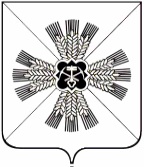 КЕМЕРОВСКАЯ ОБЛАСТЬАДМИНИСТРАЦИЯ ПРОМЫШЛЕННОВСКОГО МУНИЦИПАЛЬНОГО ОКРУГА	ПОСТАНОВЛЕНИЕот «14» января 2020 г. № 32-П  пгт. ПромышленнаяОб утверждении плана-графика проведения мониторинга качества предоставления муниципальных услуг в Промышленновском муниципальном округе на 2020 годВ соответствии с постановлением администрации Промышленновского муниципального района от 31.10.2011 № 1425-П «Об утверждении программы проведения мониторинга качества предоставления муниципальных услуг в Промышленновском муниципальном районе»:         1. Утвердить прилагаемый план-график проведения мониторинга качества предоставления муниципальных услуг в Промышленновском муниципальном округе на 2020 год.         2. Настоящее  постановление  подлежит  обнародованию   на  официальном сайте администрации Промышленновского муниципального округа в сети Интернет.      3. Контроль за исполнением настоящего постановления возложить на и.о. заместителя главы Промышленновского муниципального округа            А.П. Безрукову.4. Постановление вступает в силу со дня подписания.Исп. Е.Л. ЖуковаТел. 71917План-график проведения мониторинга качества предоставления муниципальных услуг в Промышленновском муниципальном округе на 2020 год                       И.о. заместителя  главы    Промышленновского муниципального округа                             А.П. БезруковаВрип главыПромышленновского муниципального округа                        Д.П. ИльинУтвержденпостановлением администрации Промышленновского муниципального округаот 14.01.2020 № 32-ПНаименование органа местного самоуправления, предоставляющего муниципальные услугиНаименование муниципальной услугиДата проведения мониторингаОтветственный за проведение проверки1234Комитет по управлению муниципальным имуществом администрации Промышленновского муниципального округаПредоставление земельных участков, находящихся в муниципальной собственности, государственная собственность на которые не разграничена,  в собственность бесплатноАвгуст 2020 годаЕ.Л. ЖуковаКомитет по управлению муниципальным имуществом администрации Промышленновского муниципального округаПредоставление земельных участков гражданам, имеющим трех и более детей, в собственность бесплатноАвгуст 2020 годаЕ.Л. ЖуковаКомитет по управлению муниципальным имуществом администрации Промышленновского муниципального округаПредоставление земельных участков гражданам для индивидуального жилищного строительства, ведения личного подсобного Август 2020 годаЕ.Л. Жукова1234хозяйства в границах населенного пункта, садоводства, дачного хозяйства, гражданам  и крестьянским (фермерским) хозяйствам для осуществления  крестьянским (фермерским) хозяйством его деятельности